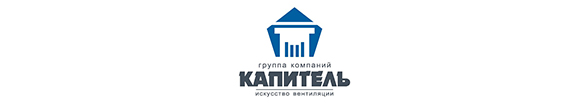                                                БЛАНК - ЗАКАЗ Врезка-седло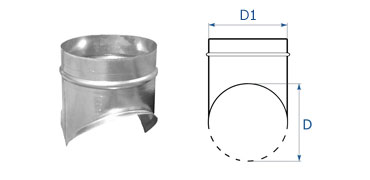 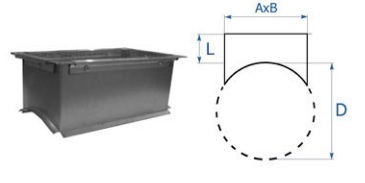 №D1 (мм)      D (мм)Кол-во (шт.)Примечание№AXB (мм)      D (мм)L (мм)Кол-во (шт.)Шина (e/ш 20, e/ш 30)Примечание